校外用户收费服务平台使用指引按步骤输入：1身份证号、姓名，点击查询； 2、获取支付码；3选择支付方式进行“付款”操作后截图保存。 一、通过http://pay.scnu.edu.cn/pay.html进入华南师范大学收费服务平台  ，跳转至以下页面。二、获取“支付码”后，点击，跳转至交费页面。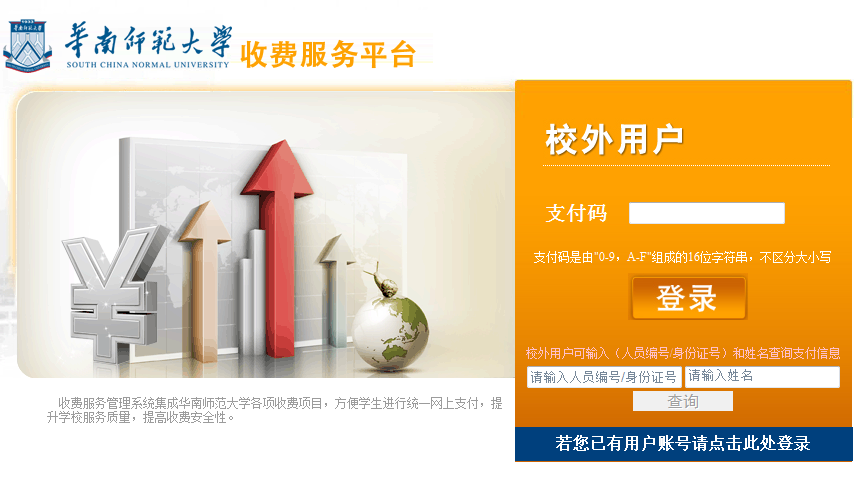 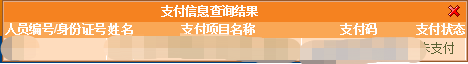 三、核对缴费信息，选择支付方式，点击“全额支付”付款。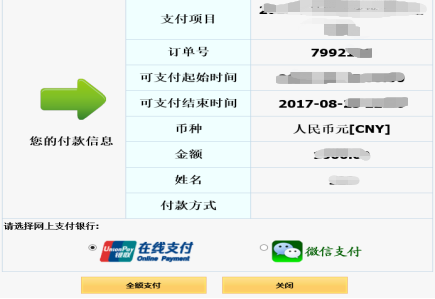 